2020жылы «Жүрегім жомарт» атты қайырымдылық акциясының аясында үлкен жұмыс атқарылды. «Жұмыла көтерген жүк жеңіл» деп бекер айтпаған. Осы акциямыздың аясында қолдау көрсеткен мектебіміздің ата-аналар комитетіне, өнер пәні мұғалімдеріне, дене шынықтыру пәні мұғалімдеріне, ұйымдастырушы педагог кураторларға және мектеп әкімшілігіне алғысымыз шексіз. Қазіргі таңда еліміздегі індет халықымызға сенімсіздік мен қорқыныш орнатқаны ешкімге құпия емес. Бірақ соған қарамастан, барлық карантиндік сақтық шаралары қатаң бақыланды. Акциямыздың мақсаты әр адамның бойынан табылатын мейірімділк пен жомарттық сезімдерін оятуға үлес қосу.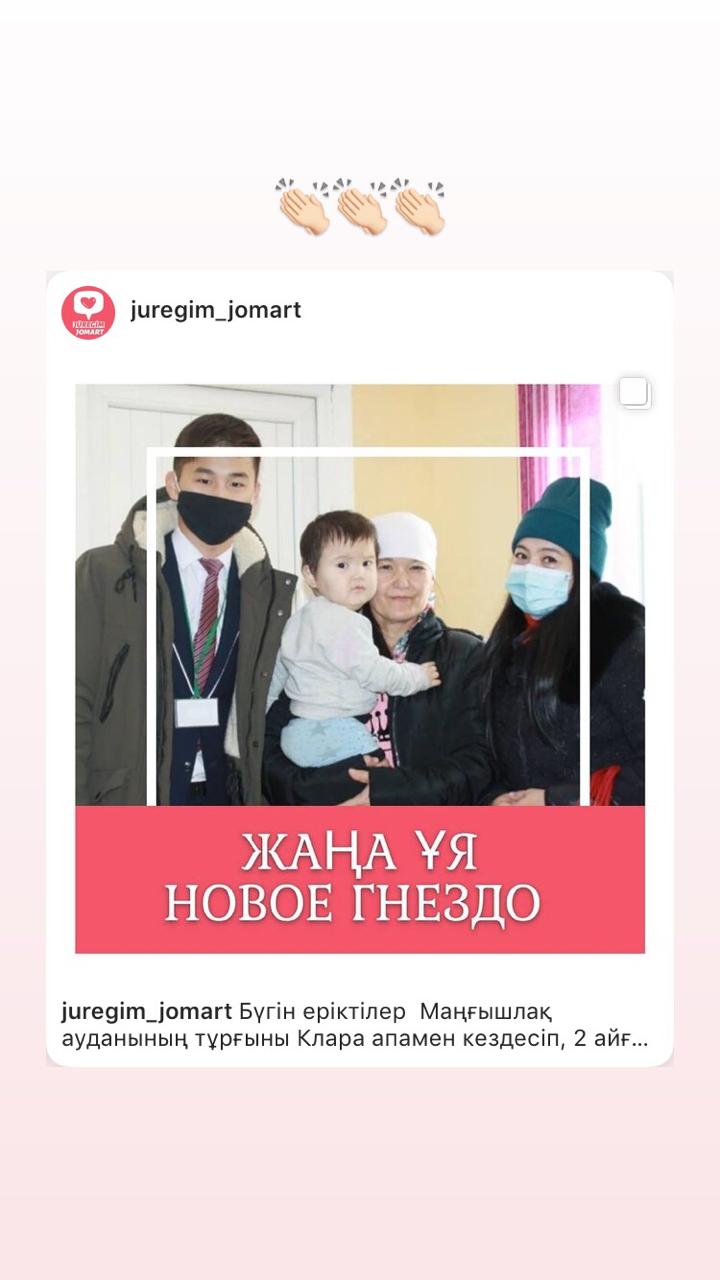 04.11.2020 – Мектеп президенттерінің алғашқы бас қосуы. Қарашаның төрті күні Ақтау қаласының С.Қондыбай атындағы №22 мектеп-гимназиясында №11 мамандырылған физика-математика мектебі, ХББ Назарбаев Зияткерлік мектебі және №20 М.Әуезов атындағы жалпы білім беретін мектептерінің өзін-өзі басқару ұйымдарының президенттері бас қосып, алдағы уақытта бірлесіп жүзеге асыратын жобаларды талқылады. Дискуссия барысында қайырымдылық акциясын ұйымдастыру идеясы пайда болды.13.11.2020 – Мектепте түсірілім. 13-інші қараша күні ХББ НЗМ-інің өзін-өзі басқару ұйымының президенті Бүркітбай Жансұлтан мектебіндегі телестудияның камерасын қолдана отырып, БИЛ-дің президенті Тимур Скоробоготаев, “Adal Voluneer Club” және “DOBROvolec” волонтерлік топтардың көшбасшылары Низами Сымбат пен Сейтджан Айзеремен бірге қысқы киімдер жиынын бастауға видео түсірді.14.11.2020 – Сайын түсірілім. 14-інші қараша күні ұйымдастырушылар мен еріктілер Сайын ауылының тұрғыны Меңдіхан Ардақтың үйіне барып, аз да болса  азық-түлік апарып берді. Сонымен қатар, қаржы жиынын бастау үшін видео түсіріп, үйдің ауласындағы оттындарды шауып көмектесіп қайтты. 21.11.2020 – Сайынға киім-кешектерді апару. Қарашаның 21-і күні волонтерлар Сайынға жол тартып, Меңдіхан Ардақтын үйіне алғашқы жиналған жылы киімдерді апарып берді. Құр бос бармайық деп азды көпті азық-түлікпен қамтамасыз етті.22.11.2020 – Инстаграм ашу. @juregim_jomart парақшасы ресми түрде қарашаның 22-сі күні ашылып, алғашқы видеолар жарық көрді. Белсенділік жоғары деңгейде болып, посттар көп репост жинады.  @nisaktau және @artstudio.nis.talents ресми парақшалары интернет желілеріне ақпаратымызды таратуға үлкен үлесін қосты.25.11.2020 – Назарбаев зияткерлік мектебінде президенттер жиналысы. 25 қарашада Ақтау қаласындағы химия-биология бағытындағы Назарбаев Зияткерлік мектебінде Маңғыстау облысы жалпы орта білім беретін мектептерінің Өзін-өзі басқару ұйымдарының көшбасшылары өнер кафедрасының әдістемелік жетекшісі Ахметова Замира Ерболат қызының жетекшілігімен бас қосты. Басқосу кезінде карантин талаптары қатаң сақталып, кездесу барысында жас көшбасшылар 1 желтоқсан - тұңғыш Президент күніне арналған Juregim Jomart қайырымдылық акциясын жүзеге асыру жолдарын талқылады. Акцияның басты мақсаты - көмекке мұқтаж отбасыларды анықтап, моральдік және материалдық қолдау көрсету. Қайырымдылық жасауға, әр бір жанның жүрегінде  мейірімділік сезімін ояту, жомарт болуға шақыру. Жас көшбасшыларды Adal Volunteer Club, DOBROvolec еріктілер топтары қолдап, қайырымдылықты бірге жасауды ұсынды.28.11.2020 – Әр бүлдіршін бақытты болуға лайықты. 28 қараша күні Меңдіхан Ардақ ағаның қызы Қарашашты 3 жас мерей тойымен құттықтап бардық. Бізді асыға күткен балалардың бетінен күлкі кетпеді. Суық күндеріне қарамастан бұл отбасының махаббаты үйді және бізді ерекше жылытты. Қарашаш көптен армандаған «Холодное сердце» мультфильмінің кейіпкерлерімен әсемделген тәтті тортпен балаларды қуантқан болатынбыз. 02.12.2020 – Жүгіруден онлайн қайырымдылық марафоны басталды.Желтоқсанның екісі көптен күткен жүгіруден қайырымдылық марафоны басталды. Бұл марафонның басты ерекшелігі – онлайн форматта өтіп, қазіргі таңдағы барлық сақтық шараларын сақтайды. Ұйымдастырушылар: ХББ НЗМ-інің өзін-өзі басқару ұйымының президенті Бүркітбай Жансұлтан мен дене шынықтару әдістемелік бірлестігі. Сонымен қатар, марафонның сәтті өтуіне «Сәңгер» тігін үйірмесінің жетекшісі және қосымша пәндер педагогы Алмагуль Тимуровна маска тігіп көмектесіп, өз үлесін қосты. Марафонның өту форматы мен басқа да мәліметтер @nisrunclub инстаграм парақшасында жарияланған. 11.12.2020 – Мұнайлы ауданының тұрғыны Клара Комроваға көмекЕріктілер тобымен қайырымдылық акциямыздың жетекшісі Ахметова Замира Ерболат қызы, мектебіміздің көлігімен Маңғышлақ ауданының тұрғыны Клара апамен кездесіп, 2 айға жалдамалы пәтер ақшасын төлеп берді. Үкіметтің берген бар жәрдемақысын пәтерге жұмсап жүрген Клара апа, енді баспана туралы уайымдамай, балаларының денсаулығына көңіл бөле алады. Есеп беру: 33 000 тг (2 айға жатақханаға төлемақы) , 3185 тг (жаңа жылға кішігірім сыйлықтар) 16.12.2020 – Қолөнер бұйымдар жәрмеңкесі.  "Престиж" @prestigeaktau сауда орталығында қол өнер жәрмеңкесі болды. Жәрмеңкеде оқушылар мен мұғалімдердің қолдан жасаған туындыларын сату арқылы қайырымдылық қорына 20.300 тг қаражат түскен болатын. ОЮ-land @ou_land_aktau шеберханасының ағаштан жасалған бұйымдарының сатылымынан түскен қаражаттың 20% қайырымдылыққа берілді. Көмек көрсеткен НЗМ-ның өнер кафедрасының мұғалімдеріне үлкен алғысымызды айтамыз!18.12.2020 – Кондитерлік тағамдар жәрмеңкесі. 18-желтоқсан күні қаламыздың «Prestige» @prestigeaktau жиһаз орталығында кондитерлік тағамдар жәрмеңкесі өтті. Оған ата-аналар комитетінен үлкен көмек болды. Сонымен қатар, Adal Volunteer Club ұйымының мүшесі Сымбат үй жағдайында бірнеше тәттілер пісірді, @juregim_jomart қайырымдылық акциясының аясында, қорымызды көбейту мақсатында жетекшіміз Ахметова Замира Ерболатқызы уй жағдайында төрт торт пісірді.  Шығындарды есептемегенде жәрмеңкеде сатылған тағамдардан және Назарбаев зияткерлік мектебінің ата-аналарының қаржылай көмегінің арқасында 140 450 тг қаражат біздің фондқа түсті. Үйлерінен тәтті тағамдар пісіріп жіберген және келіп қолдау көрсеткен барлық мұғалімдерге, оқушылар мен ата-аналарға үлкен алғысымызды айтамыз! Сонымен қатар, @ou_land шеберханасы сатылымға шыққан қолөнер бұйымдарының 20%-ын қайырымдылыққа берген болатын.24.12.2020 – Дайындық: азық-түліктерді сатып алу, киімдерді бөлу. Жиналған қаражаттың бір бөлігіне, яғни 157 079 теңгеге волонтерлар 24-желтоқсан күні 5 отбасыға азық-түліктер сатып алып, 22 бүлдіршінге жаңа жылдық сыйлықтар әзірледі. 	25.12.2020 – Көмекке мұқтаж 5 отбасыға көмек қолын созу. 25-желтоқсан күні «Juregim Jomart» акциясының аясында «Мейірім өскіні» @rostokdobra қайырымдылық фондымен бірге Сайын, Мұнайлы, Автодром және Ақтау қаласының тұрғындарына 157 079 теңгеге әлеуметтік көмек көрсетілді. Сонымен қатар, мектебіміздің информатика пәні мұғалімі Алмабекова Ақмарал Ержан қызының қосқан үлесінің арқасында @ecowasteaqtau компаниясы атынан 2-отбасыға жақсы жағдайдағы ноутбуктар сыйға тартылды.31.12.2020 – Қайырымдылық марафоны сәтті аяқталды. Онлайн марафонға қатысушылар саны 113 адамға жетіп, 169 500 тг қаражат қорға түсті. Марафонның жақсы өтуіне зор үлесін қосқан дене шынықтыру кафедрасымен мектебіміздің «Сәнгер» үйірмесінің жетекшісі Жұмаева Алммагүл Тимурқызына алғысымызды білдіреміз10.01.2021 – Меңдіхан апаға қосымша көмек. 10-желтоқсан күні волонтерлар Сайын округінің тұрғыны Меңдіхан апаның үйіне тағы бір жолығып шықты. Қосымша көмек ретінде 40 000 тг қаражат қолма-қол табысталып, үйге кілем апарылды. Одан бұрын 30 300 тг-ге жылу орнатуға материалдар алынған болатын.11.01.2021 – Миғраж мешітіне киім-кешектерді апару. 11-желтоқсан күні осы уақытқа дейін жиналған киім-кешектер Мұнайлы ауданындағы Миғраж мешітіне апарылды. Сонымен қатар, 26-жатақхананың тағы бір отбасына кішігірім көмек (12227 тг-ге баласына "Малыш" сүт қоспасы, жаялық) көрсетілді.15.01.2021 – Инклюзивті және мүмкіндігі шектеулі балаларға сыйлық“Juregim Jomart” қайырымдылық марафонынан жиналған қаражаттың бір бөлігіне жаңа жылға арнап инклюзивті және мүмкіндігі шектеулі 10 балаға сыйлық (30 030 тг) табысталды. Еріктілер аяз ата мен ақшақар болып киініп, балаларды қуантып қайтты.ФИНАЛ23.11.2020 - 11.01.2021 аралығында, бір жарым айға созылған қайырымдылық акциямыз өз мәресіне жетті! #JuregimJomart2020 - 465 590 тг игі іске жұмсалды. Бірнеше мектептердің оқушылар көшбасшыларының алғашқы қайырымдылық іс-шарасы көздеген мақсаттарына жетті.Осы уақытқа дейін Ахметова Замира Ерболатқызының жетекшілігімен 20-ға жуық үлкен-кіші кездесу болып, 8-мектептен және 2-волонтерлар топтарынан  жиналған волонтерлар акцияның сәтті өтуіне бар күштерін салды! Қолдау білдірген мектеп басшыларына, мұғалімдерге, ата-аналар комитетіне және бізбен бірге болған жандарға өз алғысымызды білдіреміз! Келесі оқу жылында жүздескенше!